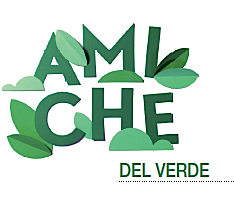 In occasione di ORTICOLA Lombardia (6-8 Maggio) e GREEN CITY (13-15 Maggio), sarà presentata, per la prima volta in Italia, la rete AMICHE DEL VERDE. Si tratta di un gruppo di donne attive intorno ai temi del verde e della sostenibilità: paesaggiste, designer, artiste, giornaliste, operatrici culturali, professioniste, ricercatrici, che intendono contribuire al miglioramento della realtà urbana, alla diffusione di pratiche e stili di vita eco-sostenibili, alla tutela della biodiversità.AMICHE DEL VERDE nasce dalla necessità di riportare il cittadino a una dimensione di maggiore armonia tra lo spazio abitato e lo spazio naturalistico perché prendendo consapevolezza di quanto lo circonda e gli appartiene, possa sentirsene responsabile e portato a prendersene cura. AMICHE DEL VERDE vuole essere anche un momento di incontro, di riflessione e di capacità progettuale su temi urgenti quali sostenibilità, verde urbano, paesaggio. Di grande rilievo è mettere in contatto tra loro le diverse esperienze attive sul territorio per ‘fare rete’; favorire la riflessione e la ricerca, dare strumenti educativi e formativi, essere al servizio di scuole, giardini, associazioni, università, musei; collaborare con istituzioni e amministrazioni pubbliche. AMICHE DEL VERDE è quindi una rete culturale di ricerca e attività relative ai temi dell’antropologia del paesaggio, come elemento di trasformazione e di relazione; della sostenibilità e difesa della biodiversità; del verde pubblico come ‘creatura vivente’ capace di incidere sulla socialità urbana e sul benessere del cittadino; del verde pubblico come patrimonio di ciascuno e di tutti e pertanto, bene da promuovere e tutelare.In questa importante occasione, sarà divulgato un abecedario per l’utilizzo del verde pubblico e privato, con particolare attenzione alla città di Milano. Una piccola ma preziosa pubblicazione, che illustra diritti e doveri del cittadino, verso una città sempre più accogliente e sostenibile. Una serie di attività dedicate all’argomento, si volgeranno nel weekend 14-15 Maggio presso il Giardino segreto del Terraggio, organizzate e curate da Green Island e 5Vie Art&Design.AMICHE DEL VERDE è un percorso sostenuto da:Comune di Milano Assessorato al Verde- Consiglio di Zona 1 Con il supporto di: Fitoben.Con la collaborazione di: Green Island + Orticola + Aiapp + Orti d’Azienda + Giardiniviaggio + Milano Green Point + 5VIE art&design + Green City.https://www.facebook.com/Amiche-Del-Verde-729574937145115/PRESENTAZIONI del gruppo e distribuzione omaggio della pubblicazione: Sabato 7 Maggio ore 16/17, Orticola, Giardini di via Palestro, Area alla Magnolia,MISabato 14 Maggio ore 17/18, Green City, Giardino del Terraggio, via Terraggio 5, MI      				          PER INFORMAZIONI: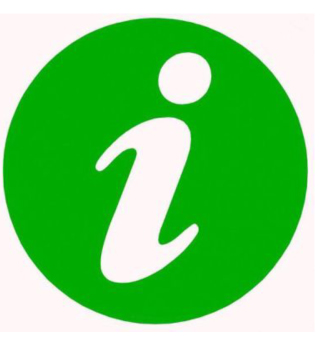  GREEN ISLANDVia Cola Montano 820159 Milano +39 02 02.6071623info@amaze.it www.amaze.it